Publicado en Hondarribia-Guipúzcoa el 21/06/2024 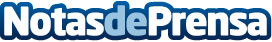 'Sarandonga', de Íñigo Tizón (Gran Sol), mejor pincho medieval 2024 de HondarribiaEl cocinero representará a la localidad vasca en la final del XV Concurso de Pinchos y Tapas Medievales que se va a celebrar en Sigüenza, el próximo otoño. Mihaela Pop (Mika Jatetxea) se ha llevado el premio del jurado popular con 'Sarmá'Datos de contacto:Javier BravoBravocomunicacion606411053Nota de prensa publicada en: https://www.notasdeprensa.es/sarandonga-de-inigo-tizon-gran-sol-mejor Categorias: Gastronomía Viaje País Vasco Turismo Restauración http://www.notasdeprensa.es